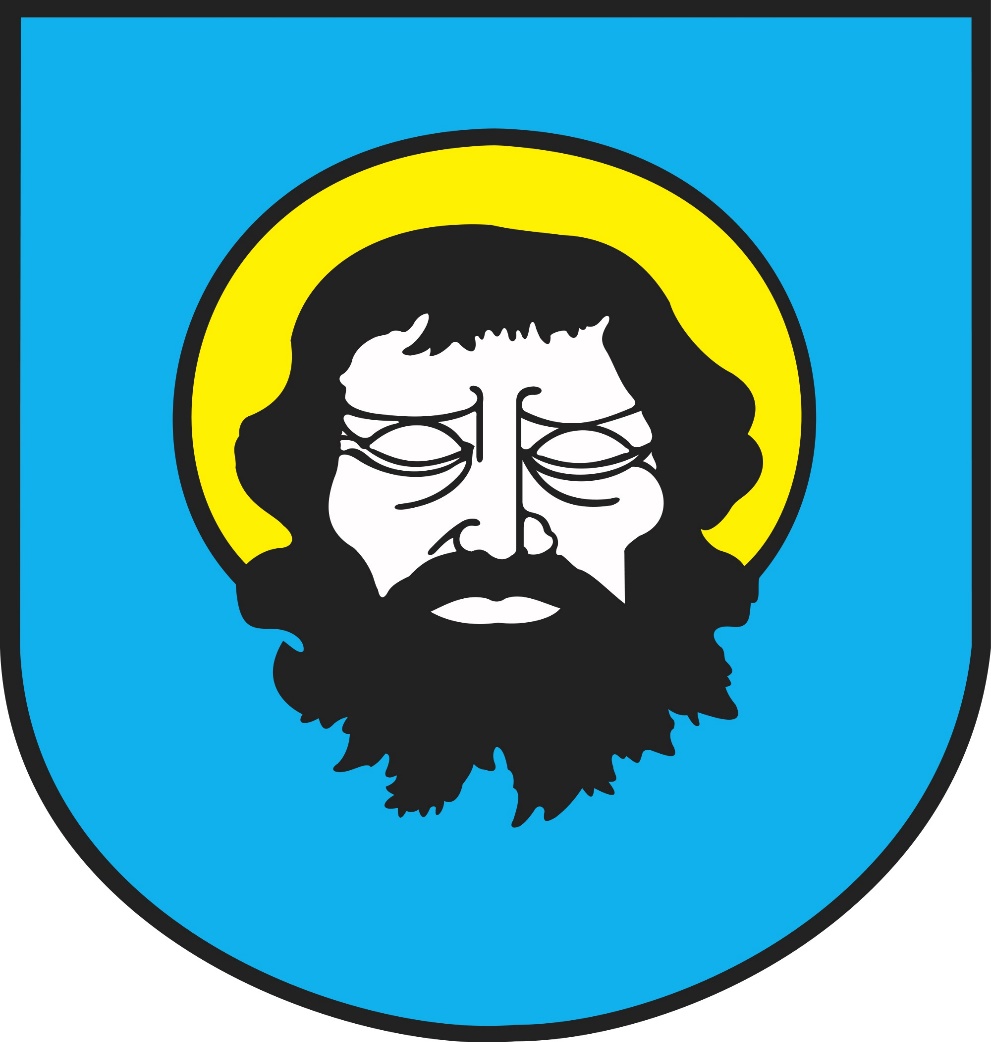 Sprawozdanie z realizacji Gminnego Programu Profilaktyki i Rozwiązywania Problemów Alkoholowych oraz Przeciwdziałania Narkomanii na 2021 r.Skarszewy, kwiecień 2022Wprowadzenie Gminny Program Profilaktyki i Rozwiązywania Problemów Alkoholowych oraz Przeciwdziałania Narkomanii na rok 2021 (dalej: Program) określa zadania własne gminy, zgodnie z ustawą o wychowaniu w trzeźwości i przeciwdziałaniu alkoholizmowi oraz zadania własne gminy w obszarze profilaktyki i terapii narkomanii zapisane w ustawie o przeciwdziałaniu narkomanii.Podstawowe zadania w tym zakresie to: podejmowanie działań zmierzających do ograniczenia spożycia napojów alkoholowych i innych substancji psychoaktywnych oraz zmiany struktury ich spożywania, inicjowania i wspierania przedsięwzięć mających na celu zmianę obyczajów w zakresie spożywania napojów alkoholowych, działania na rzecz trzeźwości w miejscu pracy, przeciwdziałania powstawaniu i usuwaniu następstw nadużywania alkoholu i innych substancji psychoaktywnych, w tym narkotyków i nowych substancji psychoaktywnych.działania promujące zdrowie, leczenie i rehabilitację, pomoc rodzinie w radzeniu sobie z uzależnieniem jej członka.W celu inicjowania działań w tym zakresie Burmistrz Skarszew powołał Komisję ds. Rozwiązywania Problemów Alkoholowych i Narkomanii (dalej: Komisja). W skład Komisji w 2021 roku wchodziły (zgodnie z Zarządzeniem nr 68/WFE/2020 Burmistrza Skarszew z dnia 30 kwietnia 2020 roku, Zarządzeniem nr 76/WFE/2021 Burmistrza Skarszew z dnia 14 maja 2021 roku, Zarządzeniem nr 167/WFE/2021 Burmistrza Skarszew z dnia 4 listopada 2021 roku) osoby przeszkolone w zakresie profilaktyki i rozwiązywania problemów alkoholowych oraz narkomanii:Przewodniczący – Andrzej Pałasz	Sekretarz (Koordynator Programu) – Katarzyna NowakCzłonek – Krystyna Wołodkiewicz-Chęć (do 13.05.2021 r.)Członek – Cecylia Hinz (od 14.05.2021 r. do 31.12.2021 r.)Członek – Anna Muchowska (do 03.11.2021 r.)Członek – Monika Stolińska (od 04.11.2021 r.)Członek – Piotr ReikowskiCzłonek – Mateusz WejerCzłonek – Zygmunt WieckiSekretarz Komisji jest jednocześnie Koordynatorem Programu z ramienia Burmistrza, a do jego zadań należy diagnozowanie, planowanie, realizacja oraz koordynacja wszelkich działań w zakresie profilaktyki i rozwiązywania problemów alkoholowych oraz przeciwdziałania narkomanii.Komisja i Koordynator Programu realizowali zadania w 2021 r. zgodnie z załącznikiem do Uchwały nr XXV/217/2020 Rady Miejskiej w Skarszewach z dnia 30 listopada 2020 r. w sprawie uchwalenia Gminnego Programu Profilaktyki i Rozwiązywania Problemów Alkoholowych oraz Przeciwdziałania Narkomanii na 2021 r. z późniejszymi zmianami.Ogólnym zadaniem Programu jest zwiększenie świadomości społeczności lokalnej w zakresie zagrożeń związanych z nadużywaniem alkoholu i innych substancji psychoaktywnych, a w konsekwencji promowanie właściwych postaw wobec problemów ich nadużywania i uzależnienia. Profilaktyka ma więc zasadnicze znaczenie dla prawidłowej realizacji zadań Gminy, wynikających z ustawy o wychowaniu w trzeźwości i przeciwdziałaniu alkoholizmowi oraz ustawy o przeciwdziałaniu narkomanii.Celem Programu jest inicjowanie i wspieranie przedsięwzięć wpływających na zmianę obyczajów w zakresie struktury oraz sposobu spożywania napojów alkoholowych. Program zapewnia podejmowanie działań profilaktycznych na rzecz trzeźwości w naszej Gminie, usuwa następstwa związane z nadużywaniem alkoholu i innych substancji psychoaktywnych oraz wspiera wszelką działalność w tym zakresie.  Edukacja zdrowotna i promocja zdrowiaW 2021 roku przeprowadzono warsztaty profilaktyczne dla uczniów wszystkich szkół podstawowych na terenie gminy Skarszewy. Celem zadania było zmniejszenie ryzyka uzależnienia od substancji psychoaktywnych poprzez zwiększenie świadomości uczniów klas VII i VIII na temat skutków sięgania po substancje psychoaktywne w młodym wieku, przeciwdziałania przemocy rówieśniczej, a przy tym wzmocnienie czynników chroniących w zakresie rozwoju samoświadomości i poczucia własnej tożsamości, a także umiejętności w zakresie rozwiązywania sytuacji konfliktowych.W ramach zadania przeprowadzono warsztaty w 6 szkołach podstawowych na terenie Gminy Skarszewy – 75 warsztatów dla młodzieży (po 1,5 godz.), 6 spotkań dla rodziców, 6 spotkań dla nauczycieli/wychowawców. Dla każdej szkoły zostały przygotowany również raport ewaluacyjny obrazujący rezultaty warsztatów, jak również postawy młodzieży względem alkoholu, narkotyków i dopalaczy, stosunek młodych ludzi do samych siebie i innych, stosowane przez nich sposoby rozwiązywania sytuacji konfliktowych oraz metody rozładowywania własnych emocji, jak i ich skłonność do proszenia o pomoc w sytuacjach trudnych.  W warsztatach wzięło udział 390 uczniów, 25 wychowawców oraz około 100 rodziców.Przygotowanie pedagogów szkolnych do prowadzenia „Szkoły dla Rodziców i Wychowawców” nie zostało zrealizowane z uwagi na ograniczenia związane z COVID-19, a przez to niską dostępnością certyfikowanego trenera w 2021 roku. Redukcja szkód, rehabilitacja zdrowotna, społeczna i zawodowa oraz organizacja programuTabela 1. Ilość działań poszczególnych form pomocy zapewnianych przez Gminę.Praca Gminnej Komisji ds. Rozwiązywania Problemów Alkoholowych i Narkomanii w SkarszewachW 2021 r. Komisja odbyła 20 posiedzeń. Głównym tematem spotkań było przeprowadzanie rozmów z osobami uzależnionymi oraz członkami ich rodzin, w których uczestniczyło łącznie 59 osób, w tym 30 osób zgłoszonych jako uzależnione od alkoholu oraz 29 członków rodzin. W 2021 r. zostało złożonych 16 nowych wniosków o wszczęcie postępowania mającego na celu skierowanie na przymusowe leczenie choroby alkoholowej. Źródła ich pochodzenia obrazuje poniższa tabela.Tabela 2. Nowe wnioski o wszczęcie postępowania dot. przymusowego leczenia choroby alkoholowej.W tym samym okresie 10 osób zostało skierowanych na badanie przez biegłe sądowe psychiatrę i psychologa w celu stwierdzenia uzależnienia od alkoholu i wskazanie odpowiedniej metody leczenia – stacjonarnej lub ambulatoryjnej w zależności od stopnia zaawansowania choroby oraz motywacji chorego do terapii.Sprawy 7 osób zostały skierowane do Sądu, w celu orzeczenia o zastosowaniu wobec osoby uzależnionej od alkoholu obowiązku poddania się leczeniu w placówce leczenia uzależnienia. Na chwilę obecną wszystkie sprawy są nadal w toku.W 2021 r. Komisja zamknęła 14 spraw rozpoczętych w 2021 roku lub latach poprzednich – 5 ze względu na brak przesłanek z tyt. art. 24 ustawy o wychowaniu w trzeźwości i przeciwdziałaniu alkoholizmowi, które uzasadniają kontynuację postępowania przed Sądem, 8 z uwagi na poprawę sytuacji – podjęcie leczenia, zaprzestanie picia alkoholu przez osoby uzależnione, 1 z uwagi na bezpodstawność zgłoszenia.Komisja przeprowadziła w 2021 roku 6 kontroli punktów sprzedaży alkoholu dotyczących przestrzegania zasad i warunków korzystania z zezwoleń na sprzedaż napojów alkoholowych, zgodnie z obowiązującymi uchwałami Rady Miejskiej w Skarszewach:Uchwała nr XXXIX/371/18 z dnia 28 czerwca 2018 roku w sprawie usytuowania na terenie gminy Skarszewy miejsc sprzedaży i podawania napojów alkoholowychUchwała nr XXXIX/372/18 z dnia 28 czerwca 2018 roku w sprawie ustalenia maksymalnej liczby zezwoleń na sprzedaż napojów alkoholowychW toku posiedzeń Komisja wydała również 9 postanowień opiniujących lokalizacje punktów sprzedaży napojów alkoholowych w gminie przeznaczonych do spożycia w miejscu lub poza miejscem sprzedaży wydanych na podstawie dokonanych wcześniej oględzin pod kątem obowiązujących przepisów, w tym również uchwał Rady Miejskiej w Skarszewach.Komisja opiniowała propozycje działań profilaktycznych, zmiany w Programie, jak również projekt Programu na kolejny rok przygotowane przez Sekretarza Komisji (Koordynatora Programu).Członkowie Komisji brali udział w obowiązkowych szkoleniach, zgodnie z założonym planem, przeszkolonych zostało 5 członków.W celu dostosowania procesu wybierania i zawierania umów z podmiotami realizującymi zadania określone przez Program do obowiązującej ustawą z dnia 11 września 2015 roku o zdrowiu publicznym (Dz.U. 2021 r. poz. 183) oraz usprawnienia pracy Komisji kontynuowano wykorzystanie aplikacji Witkac.pl. W tym roku przeprowadzono konkursy przy pomocy wyżej wymienionej aplikacji, między innymi na realizację zadań związanych z pomocą osobom doznającym przemocy, usługami terapeutycznymi, warsztatami profilaktycznymi, wypoczynkiem letnim dla dzieci uczęszczających na zajęcia opiekuńczo-wychowawcze. Terapia w Przychodni UzależnieńNa początku 2021 roku została zawarta umowa dotacyjna z SPZOZ Centrum Zdrowia Psychicznego i Leczenia Uzależnień w Starogardzie Gdańskim, w zakresie realizacji zadań związanych z profilaktyką i rozwiązywaniem problemów alkoholowych dla mieszkańców Gminy Skarszewy. Zadania te obejmują w szczególności:pomoc terapeutyczną i rehabilitacyjną dla osób uzależnionych od alkoholu, narkotyków i innych substancji psychoaktywnych,pomoc psychospołeczną i prawną dla rodzin, w których występują problemy związane z uzależnieniami oraz prowadzenie działalności informacyjnej oraz edukacyjnej dla dzieci i młodzieży,leczenie zaburzeń nerwicowych, często towarzyszącym szczególnie osobom współuzależnionym oraz dorosłym dzieciom alkoholików (w tym lękowych i depresyjnych, nerwic natręctw, zaburzeń funkcjonowania wynikających z ciężkiego stresu, zaburzeń adaptacyjnych, odżywania, snu, nawyków i popędów).W Przychodni Leczenia Uzależnień w Starogardzie Gdańskim w roku 2021 zarejestrowano 130 osób z terenu Gminy Skarszewy, którym udzielono 1 498 porad specjalistycznych. Nowoczesny, wszechstronnie wyposażony ośrodek zapewnia profesjonalną pomoc lekarską – psychiatryczną, psychologiczną i terapeutyczną. Uzależniony oraz jego rodzina mają możliwość udziału w spotkaniach indywidualnych, jak i właściwej terapii grupowej. Funkcjonuje tu również oddział dzienny oraz grupy wsparcia dla DDA. Cykl terapeutyczny osoby uzależnionej trwa średnio 1,5 roku, gdzie przez pierwsze pół roku prowadzona jest psychoedukacja, a w kolejnym okresie praca pogłębiona, w celu utrwalenia efektów, zmian w myśleniu, zachowaniu i funkcjonowaniu w społeczeństwie. Pomoc Psychoterapeutyczna w SkarszewachW marcu 2021 zawarto umowę dotacyjną z wykwalifikowanym psychologiem – psychoterapeutą uzależnień, który prowadzi poradnictwo i wsparcie psychologiczne dla klientów i ich rodzin z problemami z zakresu uzależnień (260 godzin konsultacji). Spotkania odbywały się na terenie Gminnego Ośrodka Pomocy Społecznej w Skarszewach lub formie teleporad.  Z poradnictwa skorzystało łącznie 56 osób. Pomoc rodzinom doświadczającym przemocyW pierwszym kwartale 2021 r. została zawarta umowa dotacyjna z Fundacją Dajemy Dzieciom Siłę, które prowadzi Centrum Pomocy Dzieciom w Starogardzie Gdańskim. Centrum świadczy kompleksową i interdyscyplinarną pomoc specjalistyczną osobom i rodzinom dotkniętym przemocom. Obejmowała ona głównie:konsultacje i spotkania terapeutyczne dla dzieci i młodzieży (100 konsultacji), konsultacje dla osób dorosłych / rodziców dzieci (88 konsultacji), porady prawne (38 konsultacji), konsultacje psychiatryczne (6 konsultacji)Powyższe działania miały na celu przepracowanie treści urazowych u dzieci doświadczających przemocy, bądź będących jej świadkiem, poprawę ich funkcjonowania poprzez zmniejszenie lub ustąpienie objawów zaburzeń w sferach poznawczej, emocjonalnej, społecznej i seksualnej, a także zahamowanie ich zachowań autodestrukcyjnych.Niekrzywdzący rodzice dzięki udziale w spotkaniach indywidualnych i grupowych mogli osiągnąć wzrost poczucia własnej skuteczności, podnieść swoje kompetencje wychowawcze w obszarach występujących trudności, a także kompetencje radzenia sobie z trudnymi emocjami, stresem i odzyskaniem poczucia kontroli. Prowadzenie działalności profilaktycznejZajęcia opiekuńczo-wychowawczeNa terenie Gminy Skarszewy w trzech szkołach podstawowych prowadzone są zajęcia opiekuńczo-wychowawcze dla dzieci z rodzin dysfunkcyjnych - w Skarszewach, Szczodrowie i Pogódkach. W styczniu 2021 zostały zawarte odpowiednie umowy z trzema opiekunami prowadzącymi powyższe zajęcia.Zadaniem zajęć opiekuńczo-wychowawczych jest zapewnienie uczniom szkół podstawowych zorganizowanej opieki wychowawczej w celu wszechstronnego rozwoju osobowości i przeciwdziałanie patologii. Cele te są realizowane poprzez: zagospodarowanie uczniom czasu wolnego; pomoc w odrabianiu lekcji poprzez organizowanie zespołowej nauki, wdrażanie do samodzielnej pracy umysłowej i udzielanie indywidualnej pomocy uczniom mającym trudności w nauce; ujawnianie i rozwijanie zainteresowań i uzdolnień dzieci i młodzieży poprzez organizowanie różnorodnych form zajęć; prowadzenie pracy wychowawczej zmierzającej do kształtowania u wychowanków właściwej postawy społeczno-moralnej; wyrabianie umiejętności nawiązywania prawidłowych kontaktów z otoczeniem społecznym i przyrodniczym, aktywności społecznej i samodzielności w podejmowaniu różnorodnych zadań; organizowanie warunków dla rozwoju fizycznego uczniów, w szczególności organizowanie zajęć i gier sportowych mających na celu prawidłowy rozwój fizyczny dzieci; kształtowanie nawyków higieny i czystości, organizowanie warunków do zachowania i poprawy zdrowia oraz upowszechnianie zasad kultury zdrowotnej; wdrażanie uczniów do pożytecznego organizowania sobie wolnego czasu, wyrobienie nawyków kulturalnej rozrywki, sportu i zabawy na świeżym powietrzu; prowadzenie współpracy z rodzicami, wychowawcami klas, w celu rozwiązywania napotkanych trudności wychowawczych; rozpoznanie i realizacja aktualnych potrzeb dzieci i młodzieży. Podopieczni w większości pochodzą z rodzin dysfunkcyjnych, głównie z problemem alkoholowym, rodzin niepełnych i ubogich. W każdej świetlicy jest 15 osobowa grupa, czyli w Gminie na zajęcia organizowane przez świetlice uczęszcza 45 dzieci, a w 2021 roku skorzystało łącznie 52 dzieci.Zajęcia odbywają się w szkołach, dwa razy w tygodniu, a dodatkowo w 2021 roku zostały dla dzieci zorganizowane poniższe atrakcje:Zajęcia sportowe w Skarszewskim Centrum Sportu. W okresie wrzesień – grudzień 2021, pod okiem trenerów dzieci uczestniczyły w cotygodniowych zajęciach KARATE KIDS oraz TRAMPOLINY. Dzieci z Pogódek i Szczodrowa przyjeżdżały wraz z opiekunami wynajętym autokarem, a z terenu Skarszew bezpośrednio z domów na halę sportową. Dla wielu z nich była to jedynie okazja skorzystania ze Skarszewskiego Centrum Sportu, a dla wszystkich możliwość spędzenia aktywnie czasu w dobie pandemii.Wycieczka do Parku Wodnego w Kościerzynie – czerwiec 2021 r. – zajęcia rekreacyjno-ruchowe w kompleksie basenowym Park Wodny w Kościerzynie. Wyjazd dla wszystkich dzieci uczęszczających na zajęcia opiekuńczo-wychowawcze.Wypoczynek letni w górach z programem profilaktycznym dla dzieci zagrożonych wykluczeniem społecznym – sierpień 2021 - wypoczynek w formie 10-dniowych kolonii profilaktycznych w miejscowości Szare koło Milówki w województwie śląskim. W zadaniu wzięło udział 45 dzieci oraz 3 opiekunów z terenu gminy Skarszewy, uczestniczących w trakcie roku w zajęciach opiekuńczo-wychowawczych w ramach pomocy dzieciom z rodzin dysfunkcyjnych. Zrealizowano 8 wycieczek krajoznawczych oraz 6 imprez kolonijnych (w formie ogniska, spartakiady itp.), a także 5 godzin zajęć profilaktycznych.Wycieczka do Aquapark Reda – październik 2021 r. – zajęcia rekreacyjno-ruchowe w nowoczesnym kompleksie basenowym Aquapark Reda. Wyjazd dla wszystkich dzieci uczęszczających na zajęcia opiekuńczo-wychowawcze.Pozostała działalność profilaktycznaZajęcia o charakterze profilaktycznym – listopad 2021 r. - realizowane przez Parafię p.w. św. Maksymiliana Marii Kolbego w Skarszewach, dotyczące problematyki zagrożeń uzależnieniem od alkoholu, narkotyków i innych substancji psychoaktywnych w szczególności wśród młodzieży (spotkanie z Dobromirem Makowskim, znanym raperem, który przeszedł swoją drogę przemiany i głosi świadectwo).  W spotkaniu uczestniczyło łącznie 100 młodych osób oraz ich rodziców.Warsztaty Profilaktyczne dla dzieci szczególnie zagrożonych uzależnieniami – czerwiec 2021 – spotkanie na łonie przyrody, o charakterze profilaktycznym i ekologicznym dla dzieci uczestniczących na co dzień w zajęciach opiekuńczo-wychowawczych. Wyprawa dookoła jeziora Borówno Wielkie, rozwijanie dbałości o przyrodę, poczęstunek i dedykowane warsztaty dotyczące profilaktyki różnego rodzaju uzależnień z specjalistą z Centrum Zdrowia Psychicznego i Leczenia Uzależnień w Starogardzie Gdańskim. W spotkaniu uczestniczyło 45 dzieci.Finansowa Realizacja ProgramuŚrodki finansowe przeznaczone na realizację Programu pochodzą z opłat za korzystanie z zezwoleń na sprzedaż napojów alkoholowych, które wnoszone są do kasy gminy przez właścicieli punktów sprzedaży i podawania napojów alkoholowych, i nie mogą być przeznaczone na inne cele, jak również z opłat z tytułu zaopatrzenia w napoje alkoholowe w opakowaniach o ilości nominalnej napoju nieprzekraczającej 300 ml, które powinny być wydatkowane na działania mające na celu realizację lokalnej międzysektorowej polityki przeciwdziałania negatywnym skutkom spożywania alkoholuBudżet przeznaczony na rok 2021 został zrealizowany zgodnie z założonym w Programie harmonogramem w 76%. Niewykorzystana kwota zasiliła budżet na realizację programu w następnym roku. Szczegółowe zestawienie wydatków prezentuje poniższa tabela.Tabela 3. Realizacja wydatków zaplanowanych na realizację Gminnego Programu Profilaktyki i Rozwiązywania Problemów Alkoholowych oraz Przeciwdziałania Narkomanii na rok 2021.Podsumowanie Rozwiązywanie problemów związanych z uzależnieniami wymaga podejścia interdyscyplinarnego, a wszelkie podejmowane w tym zakresie działania powinny mieć charakter długofalowy, konsekwentnie i systematycznie wdrażany. Z tego też względu kierunki działań określone w Gminnym Programie Profilaktyki i Rozwiązywania Problemów Alkoholowych oraz Przeciwdziałania Narkomanii na 2021 powinny stanowić podstawę działań podejmowanych w latach następnych. W dalszym ciągu należałoby podejmować działania profilaktyczne przy jednoczesnym zabezpieczeniu odpowiedniej pomocy terapeutycznej dla osób uzależnionych, współuzależnionych, a w szczególności dzieci i młodzieży. W obszarze monitoringu uwagę powinno się skierować na badanie efektywności podejmowanych działań naprawczych i profilaktycznych.Współpraca z podmiotami zewnętrznymi w 2021 roku odbywała się na wielu płaszczyznach, a sami zleceniobiorcy przy realizacji powierzonych zadań wykazywali się dużym zaangażowaniem i profesjonalizmem. Sprawozdanie z realizacji Gminnego Programu Profilaktyki i Rozwiązywania Problemów Alkoholowych oraz Przeciwdziałania Narkomanii na 2021 r. zostało pozytywnie zaopiniowane przez Gminną Komisję ds. Rozwiązywania Problemów Alkoholowych i Narkomanii na posiedzeniu w dniu 10 maja 2022 r.Opracował:Koordynator Gminnego Programu Profilaktyki i Rozwiązywania Problemów Alkoholowych oraz Przeciwdziałania Narkomanii

Burmistrz Skarszew        Jacek Pauli Forma pomocyIlość działańRozmowy motywujące – w trakcie posiedzeń Gminnej Komisji ds. Rozwiązywania Problemów Alkoholowych i Narkomanii (Skarszewy)59Porady terapeutyczne w Przychodni Uzależnień (Starogard Gdański)1 498Pomoc rodzinom doznającym przemocy – Fundacja Dajemy Dzieciom Siłę (Starogard Gdański)191Konsultacje - Psycholog w GOPS (Skarszewy)260RodzinaKuratorGOPSPosterunek PolicjiSzkołaProkuraturaOsoba uzależnionaRAZEM1302001016L.p.Zadanie / Sposób realizacji Budżet  Bieżące wykonanie % wykonania budżetuL.p.Zadanie / Sposób realizacji Budżet  Bieżące wykonanie % wykonania budżetuI.Edukacja zdrowotna i promocja zdrowia 23 600,00  18 600,00 79%1.Podnoszenie kompetencji osób pracujących z dziećmi i młodzieżą/sprzedawców napojów alkoholowych 5 000,00  -   0%2.Prowadzenie działań informacyjno-edukacyjnych, w tym kampanii edukacyjnych, dotyczących ryzyka szkód wynikających ze spożywania alkoholu, używania narkotyków 18 600,00  18 600,00 100%II.Organizacja programu oraz badania i analizy 98 988,00  91 670,54 93%1.Tworzenie warunków do zabezpieczenia pracy Gminnej Komisji Rozwiązywania Problemów Alkoholowych i Narkomanii, w tym: wynagrodzenia dla członków GKRPA, zapewnienie obsługi administracyjnej, pokrycie kosztów sądowych, wydawanie opinii przez biegłych orzekających w sprawie uzależnienia od alkoholu oraz innych niezbędnych kosztów wynikających z działań Komisji 98 988,00  91 670,54 93%III.Profilaktyka 184 798,00  108 979,02 59%1.Kolonie i obozy z programem zajęć profilaktycznych i/lub socjoterapeutycznych stanowiące integralną część całorocznej pracy profilaktycznej 50 000,00  50 000,00 100%2.Poszerzenie i udoskonalenie oferty działań profilaktycznych z zakresu przeciwdziałania alkoholizmowi i narkomanii, skierowanych do dzieci i młodzieży przez:
- prowadzenie zajęć rekreacyjno-sportowych
- prowadzenie zajęć edukacyjno-rozwojowych (warsztaty taneczne, muzyczne, teatralne itp.)
- prowadzenie profilaktycznych działań integracyjnych/rówieśniczych
- inne działania uzasadnione potrzebami/aktualną sytuacją. 111 073,00  35 676,22 32%3.Prowadzenie zajęć opiekuńczo-wychowawczych dla dzieci i młodzieży przejawiającej symptomy niedostosowania społecznego, zaburzeń zachowania, trudności adaptacyjnych (Skarszewy, Pogódki, Szczodrowo) 23 725,00  23 302,80 98%IV.Redukcja szkód, rehabilitacja zdrowotna, społeczna i zawodowa 56 000,00  55 976,00 100%1.Udzielenie specjalistycznej pomocy psychologiczno-pedagogicznej i prawnej dzieciom krzywdzonym i ich niekrzywdzącym rodzicom 20 000,00  20 000,00 100%2.Zapewnienie pomocy psychologicznej i terapeutycznej osobom uzależnionym oraz zapewnienie wsparcia rodzinom i opiekunom 15 000,00  14 976,00 100%3.Zwiększenie dostępności do terapii uzależnień od alkoholu i narkomanii oraz rehabilitacji dla osób uzależnionych oraz zagrożonych uzależnieniem 21 000,00  21 000,00 100%Razem:Razem: 363 386,00  275 225,56 76%